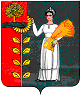 ПОСТАНОВЛЕНИЕАдминистрации сельского поселенияХворостянский сельсоветДобринского муниципального района Липецкой областиРоссийской ФедерацииОб изменении условий контрактов в 2020 году сельского поселения Хворостянский сельсовет Добринского муниципального районаВ соответствии с распоряжением администрации Липецкой области от 19 мая 2020 года № 336-р и в целях реализации части 65 статьи 112 Федерального закона от 5 апреля 2013 года № 44-ФЗ «О контрактной системе в сфере закупок товаров, работ, услуг для обеспечения государственных и муниципальных нужд» (далее- федеральный закон № 44-ФЗ) администрация сельского поселения Хворостянский сельсовет ПОСТАНОВЛЯЕТ:Администрации сельского поселения Хворостянский сельсовет в случае выявления независящих от сторон контракта обстоятельства в связи с распространением новой коронавирусной инфекции, вызванной 2019-nCoV, а также в иных случаях, установленных Правительством Российской Федерации , влекущих невозможность его исполнения, осуществлять подготовку постановления администрации сельского поселения Хворостянский сельсовет об изменении условий контракта, и (или) цены контракта, и (или) цены единицы товара, работы, услуги (в случае, предусмотренном частью 24 статьи 22 Федерального закона № 44-ФЗ), и обоснования такого изменения с учетом требований национальных проектов (программ), включая федеральные проекты, входящие в состав соответствующего национального проекта(программы), или региональные проекты, муниципальные проекты, обеспечивающие достижение целей, показателей и результатов федерального проекта, либо государственной программы, и лимитов бюджетных обязательств.               2.  Настоящее постановление вступает в силу со дня его официального опубликования.  3. Обеспечить публикацию настоящего постановления в сети Интернет на официальном сайте администрации сельского поселения. 4. Контроль за исполнением настоящего постановления оставляю за собой.  Глава администрациисельского поселенияХворостянский сельсовет                                            	В.Г. Курилов               11.06.2020 г.                         ж.д.ст.Хворостянка               №51   